ARMY RECRUITING OFFICE – MANGALORE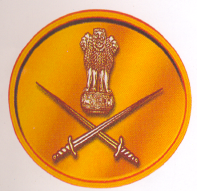 ARMY RECRUITMENT RALLY AT – raichur (KARNATAKA)FOR THE CATEGORY OF SEP PHARMA 11 dec 2018 TO 20 dec 20181.     Army recruitment rally will be held for eligible candidates of 11 districts of Karnataka state i.e Bagalkot, Vijayapura, Dharwad, Uttar Kannada, Dakshina Kannada, Udupi, Davanagere, Gadag, Haveri, Chikmagalur and Shivamogga from 11 Dec 2018 to 20 Dec 2018 at Sports Ground, University of Agriculture Science, Raichur (Karnataka) for the category  of Sep Pharma. Online registration is mandatory and will be open from 26th October to 03 December 2018.  Admit cards for the rally will be sent through their registered e-mail from 6th to 7th December 2018.2.	Candidates will be screened for following Catergories and as per Qualitative Requirements mentioned below :-Candidates will be tested as stated below :-Candidates are required to bring following documents/ certificates in original with two attested photocopies with them to the rally site :-(a)	Admit Card.   Printed with Laser Printer on good quality paper (Do not shrink the size).(b)	Photograph.   Twenty copies of unattested Passport size colour photographs developed on good quality photographic paper in white background not more than three months old.  Computer printouts/ photoshopped photographs will NOT be accepted.(c)	Education Certificates.  (i)	Education Certificates with marks sheet in original of all educational qualifications achieved by candidate i.e. Matric/ Intermediate/ Graduation etc from recognised School/ College/ Board/ University.(ii)	Provisional/ online education certificate should be certified ink signed by the head of the educational institution of concerned Board/ University.(iii)	Candidates with matric certificate from Open School should bring School Leaving Certificate countersigned by BEO/ DEO.(d)	Domicile Certificate.  Domicile Certificate with photograph issued by Tehsildar/ District Magistrate.(e)	Caste Certificate.   Caste Certificate affixed with photograph (Maharashtra State does not issue with photograph) of the candidate issued by Tehsildar/ District Magistrate.(f)	Religion Certificate.   Religion Certificate issued by the Tehsildar/ SDM (if religion as “SIKH/ HINDU/ MUSLIM/ CHRISTIAN” is not mentioned in caste certificate).(g)	 School Character Certificate.   School Character Certificate issued by the School/ College Principal/ Headmaster, where the candidate last studied.(h)	Character Certificate.  Character Certificate with photograph issued by Village Sarpanch/ Municipal Corporation within last six months.(j)	Unmarried Certificate.   Unmarried Certificate for candidates less than 21 years of age with photograph issued by Village Sarpanch/ Municipal Corporation within last six months.(k)	Relationship Certificate.  SOS/ SOEX/ SOW/ SOWW Candidates are required to produce the following documents :-Relationship certificate issued from respective Record Office only duly signed by Record Officer with Personal Number, Rank, Name and particular of Records Officer issuing the Relationship Certificate with office seal/ stamp.A declaration to the affect as mentioned in the Affidavit on Ten Rupees Non Judicial Stamp paper prepared by the ESM duly signed by 1st Class/ Executive/ Judicial Magistrate is required to be submitted by the candidate at the rally site.  Format of affidavit attached as per Appendix ‘A’.Original Discharge Book of Ex-Serviceman also to be produced.  Name and date of birth of the candidate must have been recorded in it.(l)	NCC Certificate.    (i)	NCC A/ B/ C certificates and Republic Day Parade certificate should have photograph of the candidate duly attested by issuing authority.  Provisional                   NCC A/ B/ C pass certificates will only be accepted if authenticated by concerned NCC Group Commanders.(ii)	“Candidates who are holder of NCC ‘C’ certificate and have participated in Annual Republic Day Parade camp at Delhi and issued RDC certificate will be treated            at par with those candidates who have participated in Republic Day Contingent Parade               at Delhi”.  (m)	Sports Certificate.Sportsmen who have represented India at International level and state at National level within the last two years.  For list of sports under which, relaxation in physical standards is admissible, attention is invited to www.joinindianarmy.nic.in website.Sportsmen who have represented district at State level and University team or regional team at District level with 1st / 2nd position within last two years.  Sports certificates should be with registration number and from Government Recognised Sports Institutes/ bodies as under :-	(n)	Affidavit.  Candidates between 17 ½ to 18 years age are required to submit an additional affidavit on Rs 10/- Non Judicial Stamp Paper in English duly attested by Notary.  Format of affidavit attached as per Appendix ‘B’.(o)	Single Bank A/C, PAN Card & AADHAR Card.    Single Bank A/C, PAN Card and Aadhar Card are mandatory documents for final enrolment for purpose of pay and allowances and other social benefits scheme.5.	Special Instructions.   Important Notes.	Eligibility criteria may change without notice.All right are reserved with this Recruiting Office regarding cancellation of 	candidature at any stage during the entire selection process.Dress for physical fitness test will T-shirt/vest with shorts/half pant and canvas/ sports shoes.No TA/DA or any other expenses are admissible.Army being a Central Government organization, all documents are required either in Hindi or English language at the time of enrolment.Important Instructions6.	Administration.   Candidates are advised to bring sufficient eatables and drinking water with them since recruitment is a time consuming process.7.	Candidates will be permitted entry into the rally site only on production of Admit Card in duplicate generated online through the official website www.joinindianarmy.nic.in.  Anyone found with fake admit card will be handed over to Civil Police.8.	Recruitment into the Army is a free service.  Candidates are advised not to pay bribe to anyone for recruitment as it is based purely on merit.  Selection process during recruitment at all stages is computerised and transparent.  Therefore, candidates are advised to be beware of touts as they cannot help them at any stage.9.	Candidates are advised to check their age and education criteria before participating in the rally.  Candidates found under age/ overage and not meeting education criteria will be disqualified.10	Giving/ Taking bribe, production of bogus/ fake certificates and indulging in unfair means is a criminal offence and liable for punishment under law.11.	Certificates with overwriting, tampering of seals or erasing/ alteration of any type will not be accepted.12.	All documents submitted by the candidates are verified by government agencies before enrolment into Army.  Strong legal action will be taken against individuals submitting fake documents.  Even after recruitment, the service will be terminated if candidates are found to have produced fake documents or gave wrong information at the time of recruitment, despite the number of years of service individual may have rendered.13.	No compensation for Death/ Injury/ Loss etc during the rally and no travelling allowance/ dearness allowance for journey is admissible.  Candidates will participate in the rally at their own risk and the participation is totally and entirely voluntary.  The signing of Indemnity Bond is a mandatory requirement.14.	Use of Performance Enhancing Drugs.    Use of any kind of performance enhancing drugs is strictly banned.  Candidates having been found to have used the same will be debarred from further screening.15.	Tattoo.   Permanent body tattoos are only permitted on inner face of forearms i.e. from inside of elbow to the wrist and on the reverse side of palm/ back (dorsal) side of hand.  Permanent body tattoos on any other part of the body are not acceptable and candidates will be barred from further selection.16.	If 180 days or more lapse between screening medical at the rally and despatch, medical will be done again and unfit candidates in this review will not be recruited.17.	Selection is provisional till Rahdari Certificate is issued and candidates are despatched for training.18.	Mobile phones are not permitted in the rally site and at the time of CEE.19.	Candidates are advised in their own interest to undergo medical exam before coming for selection especially with respect to flat foot, poor vision, deformities and physical measurements.  All are advised to ensure that their ears are free of wax by getting it cleaned by a doctor prior to the rally.20.	Candidates may have to present themselves at rally site for three to four days.  Candidates should make arrangements for stay under their own arrangements.21.	Negative marking would be applicable in CEE.22.	Result of written examination will be declared on the official website www.joinindianrmy.nic.in.  No separate letter will be sent to the candidate.  It is responsibility of candidate to check his result and report to ARO for documentation.23.	Relaxation Documents to be Produced for Availing Bonus Marks During Recruitment Rally.  Candidates who are availing concession of bonus marks will be considered for relaxation of bonus marks only if they produce in original/ provisional certificates at the recruitment rally site.  No certificate will be accepted after the termination of rally.24.	For more details, contact on Telephone Number 0831-2465550.Disclaimer.   The terms and conditions, given in the notification and on the website are subject to change and should, therefore, be treated as guidelines only.  In case of any ambiguity, the existing policies, rules and regulations of Indian Army/ Government of India will be final.  Details are also available on website www.joinindianarmy.nic.in. 										Appendix ‘A’ 										(Ref Para 4 (k) (ii) of Notfn)FORMAT FOR AFFIDAVIT1.	I, No ________ Rank________ Name_________________ of (Unit) _________ hereby declare that (candidate Name) ___________________whose photographs is affixed above is my son.2.	Particulars of the candidate are as under: -(a)	Name of the candidate :_________________(b)	Relationship with applicant :________________(c)	Father’s Name :_________________(d)	Mother’s Name :_________________(e)	Address :_________________(f)	Date of Birth _____________ as per birth certificate No ________ issued by ___________ (Issuing Authority) and as recorded in the Matriculation Certificate No _____________ issued by _________________________ Education Board.3.	Details of other ward (Sons) are as under :-4.	It is certified that my son, _____________________ should be granted the laid down bonus marks as this facility has not been utilized by me for any other son before, in any rectruitment rally held anywhere in the country.5.	I undertake that I am liable to be punished under Army Act if the declaration made by me at Para 1 to 4 above is found to be incorrect / false at any stage.Date :       2018 					____________________________________(Signature of serving Soldier/Ex-servicemen)Army No, Rank, Name & Unit)Appendix ‘B’(Ref Para 4 (n) of Notfn)(Candidates between 17 ½ to 18 years.   An additional affidavit on Rs 10/- Non Judicial Stamp Paper in English from duly notarized will be submitted as per format below):-SPECIMEN AFFIDAVIT FOR CANDIDATE BETWEEN 17 ½ TO 18 YEARS OF AGE1.	_________ (Father of candidate) son of _____ Vill _____ PO_____ Taluk ____ Dist ____ State___, do hereby solemnly affirm and state as follows :-(a)	That my son (Name) ____ is below 18 years of age as on date of physical test at Mandya Rally. His date of birth is _____.(b)	I further affirm that I have allowed my son to participate in the rally at ____________________ at my/his own risk and in case my son gets injured to include serious/fatal during the recruitment test. I will nor prefer any claim on his account. I have no objection in enrolling my son into Army.	Signature of Magistrate				(Parent of the candidate)CategoryAge (Years)Born Between (both dates inclusive)Minimum Physical QRMinimum Physical QRMinimum Physical QRMinimum Physical QRMinimum Physical QREducation QREducation QRCategoryAge (Years)Born Between (both dates inclusive)Height(CM)Weight(KG)Weight(KG)Chest(CM)Chest(CM)Education QREducation QRSepoy Pharma19 – 2501 Oct 1993 to        30 Sep 1999165505077(+ 5 CM expansion)77(+ 5 CM expansion)10 + 2/ Intermediate exam pass and qualified in D Pharma with Min 55% marks in aggregate and registered with State Pharmaceutical Council/ Pharmacy Council of India. Individuals qualified in B Pharma with 50% marks and registered with State Pharmacy Council/ Pharmacy Council of India are also eligible.10 + 2/ Intermediate exam pass and qualified in D Pharma with Min 55% marks in aggregate and registered with State Pharmaceutical Council/ Pharmacy Council of India. Individuals qualified in B Pharma with 50% marks and registered with State Pharmacy Council/ Pharmacy Council of India are also eligible.Note.   Education Certificates issued by Education Boards affiliated to/ listed by COBSE, AICTE, CBSE and NIOS only will be considered.Note.   Education Certificates issued by Education Boards affiliated to/ listed by COBSE, AICTE, CBSE and NIOS only will be considered.Note.   Education Certificates issued by Education Boards affiliated to/ listed by COBSE, AICTE, CBSE and NIOS only will be considered.Note.   Education Certificates issued by Education Boards affiliated to/ listed by COBSE, AICTE, CBSE and NIOS only will be considered.Note.   Education Certificates issued by Education Boards affiliated to/ listed by COBSE, AICTE, CBSE and NIOS only will be considered.Note.   Education Certificates issued by Education Boards affiliated to/ listed by COBSE, AICTE, CBSE and NIOS only will be considered.Note.   Education Certificates issued by Education Boards affiliated to/ listed by COBSE, AICTE, CBSE and NIOS only will be considered.Note.   Education Certificates issued by Education Boards affiliated to/ listed by COBSE, AICTE, CBSE and NIOS only will be considered.Note.   Education Certificates issued by Education Boards affiliated to/ listed by COBSE, AICTE, CBSE and NIOS only will be considered.Note.   Education Certificates issued by Education Boards affiliated to/ listed by COBSE, AICTE, CBSE and NIOS only will be considered.@ Relaxation in Physical Standards@ Relaxation in Physical Standards@ Relaxation in Physical Standards@ Relaxation in Physical Standards@ Relaxation in Physical Standards@ Relaxation in Physical Standards@ Relaxation in Physical Standards@ Relaxation in Physical Standards@ Relaxation in Physical Standards@ Relaxation in Physical StandardsCategoryCategoryCategoryCategoryCategoryHeight (Cms)Height (Cms)Chest (Cms)Chest (Cms)Weight (Kgs)Sons of Servicemen (SOS)/ Ex-Servicemen (SOEX)/ War Widows (SOWW)/ Widows of                   Ex-ServicemenSons of Servicemen (SOS)/ Ex-Servicemen (SOEX)/ War Widows (SOWW)/ Widows of                   Ex-ServicemenSons of Servicemen (SOS)/ Ex-Servicemen (SOEX)/ War Widows (SOWW)/ Widows of                   Ex-ServicemenSons of Servicemen (SOS)/ Ex-Servicemen (SOEX)/ War Widows (SOWW)/ Widows of                   Ex-ServicemenSons of Servicemen (SOS)/ Ex-Servicemen (SOEX)/ War Widows (SOWW)/ Widows of                   Ex-Servicemen22112Adopted son/ son-in-law of a War Widow, if she has no son including legally adopted son of Serving Soldier/ Ex-ServicemenAdopted son/ son-in-law of a War Widow, if she has no son including legally adopted son of Serving Soldier/ Ex-ServicemenAdopted son/ son-in-law of a War Widow, if she has no son including legally adopted son of Serving Soldier/ Ex-ServicemenAdopted son/ son-in-law of a War Widow, if she has no son including legally adopted son of Serving Soldier/ Ex-ServicemenAdopted son/ son-in-law of a War Widow, if she has no son including legally adopted son of Serving Soldier/ Ex-Servicemen22112Outstanding Sportsmen (Only those who represented India  in International level/ State in National level  and who have Represented district at State level/University team or Regional team at district level  having secured 1st/ 2nd Position. Only National Federation and State Sports Association federation recognized by Ministry of Youth Affairs and Sports and States Sports Ministry respectively issued certificates are Valid. The validity period of sports certificate produced by the candidate will be two years on the date of screening.Outstanding Sportsmen (Only those who represented India  in International level/ State in National level  and who have Represented district at State level/University team or Regional team at district level  having secured 1st/ 2nd Position. Only National Federation and State Sports Association federation recognized by Ministry of Youth Affairs and Sports and States Sports Ministry respectively issued certificates are Valid. The validity period of sports certificate produced by the candidate will be two years on the date of screening.Outstanding Sportsmen (Only those who represented India  in International level/ State in National level  and who have Represented district at State level/University team or Regional team at district level  having secured 1st/ 2nd Position. Only National Federation and State Sports Association federation recognized by Ministry of Youth Affairs and Sports and States Sports Ministry respectively issued certificates are Valid. The validity period of sports certificate produced by the candidate will be two years on the date of screening.Outstanding Sportsmen (Only those who represented India  in International level/ State in National level  and who have Represented district at State level/University team or Regional team at district level  having secured 1st/ 2nd Position. Only National Federation and State Sports Association federation recognized by Ministry of Youth Affairs and Sports and States Sports Ministry respectively issued certificates are Valid. The validity period of sports certificate produced by the candidate will be two years on the date of screening.Outstanding Sportsmen (Only those who represented India  in International level/ State in National level  and who have Represented district at State level/University team or Regional team at district level  having secured 1st/ 2nd Position. Only National Federation and State Sports Association federation recognized by Ministry of Youth Affairs and Sports and States Sports Ministry respectively issued certificates are Valid. The validity period of sports certificate produced by the candidate will be two years on the date of screening.22335@ Note – Relaxation in Physical Standards is either for wards of servicemen/ ex servicemen or sportsmen (not both).@ Note – Relaxation in Physical Standards is either for wards of servicemen/ ex servicemen or sportsmen (not both).@ Note – Relaxation in Physical Standards is either for wards of servicemen/ ex servicemen or sportsmen (not both).@ Note – Relaxation in Physical Standards is either for wards of servicemen/ ex servicemen or sportsmen (not both).@ Note – Relaxation in Physical Standards is either for wards of servicemen/ ex servicemen or sportsmen (not both).@ Note – Relaxation in Physical Standards is either for wards of servicemen/ ex servicemen or sportsmen (not both).@ Note – Relaxation in Physical Standards is either for wards of servicemen/ ex servicemen or sportsmen (not both).@ Note – Relaxation in Physical Standards is either for wards of servicemen/ ex servicemen or sportsmen (not both).@ Note – Relaxation in Physical Standards is either for wards of servicemen/ ex servicemen or sportsmen (not both).@ Note – Relaxation in Physical Standards is either for wards of servicemen/ ex servicemen or sportsmen (not both).Physical Fitness Test (At Rally Site)Physical Fitness Test (At Rally Site)Physical Fitness Test (At Rally Site)Physical Fitness Test (At Rally Site)Physical Fitness Test (At Rally Site)Physical Fitness Test (At Rally Site)Remarks1.6 Km Run1.6 Km RunBeam (Pull Ups)Beam (Pull Ups)9 Feet DitchZig – Zag Balance(a)	For following cats, candidates only need to qualify in PFT :- 		(i) Sepoy PharmaGroupMarksPull UpsMarks9 Feet DitchZig – Zag Balance(a)	For following cats, candidates only need to qualify in PFT :- 		(i) Sepoy PharmaGroup I – Uptill 5 Min 30 Sec Group II – 5 Min 31 Sec to 5 Min 45 Sec60481040Need to QualifyNeed to Qualify(a)	For following cats, candidates only need to qualify in PFT :- 		(i) Sepoy PharmaGroup I – Uptill 5 Min 30 Sec Group II – 5 Min 31 Sec to 5 Min 45 Sec6048933Need to QualifyNeed to Qualify(a)	For following cats, candidates only need to qualify in PFT :- 		(i) Sepoy PharmaGroup I – Uptill 5 Min 30 Sec Group II – 5 Min 31 Sec to 5 Min 45 Sec6048827Need to QualifyNeed to Qualify(a)	For following cats, candidates only need to qualify in PFT :- 		(i) Sepoy PharmaGroup I – Uptill 5 Min 30 Sec Group II – 5 Min 31 Sec to 5 Min 45 Sec6048721Need to QualifyNeed to Qualify(a)	For following cats, candidates only need to qualify in PFT :- 		(i) Sepoy PharmaGroup I – Uptill 5 Min 30 Sec Group II – 5 Min 31 Sec to 5 Min 45 Sec6048Need to QualifyNeed to Qualify(a)	For following cats, candidates only need to qualify in PFT :- 		(i) Sepoy Pharma6048Need to QualifyNeed to Qualify(a)	For following cats, candidates only need to qualify in PFT :- 		(i) Sepoy PharmaNeed to QualifyNeed to Qualify(a)	For following cats, candidates only need to qualify in PFT :- 		(i) Sepoy PharmaNeed to QualifyNeed to Qualify(a)	For following cats, candidates only need to qualify in PFT :- 		(i) Sepoy PharmaPhysical Measurement (At Rally Site)Physical measurements will be carried out as per the Physical standards listed at Para 2 above.Physical Measurement (At Rally Site)Physical measurements will be carried out as per the Physical standards listed at Para 2 above.Physical Measurement (At Rally Site)Physical measurements will be carried out as per the Physical standards listed at Para 2 above.Physical Measurement (At Rally Site)Physical measurements will be carried out as per the Physical standards listed at Para 2 above.Physical Measurement (At Rally Site)Physical measurements will be carried out as per the Physical standards listed at Para 2 above.Physical Measurement (At Rally Site)Physical measurements will be carried out as per the Physical standards listed at Para 2 above.Medical Test(a)  As laid down medical standards at the Rally site.(b) Unfit candidates will be referred to MH/ CH/ BH for specialist review.  Candidates referred for specialist review should present themselves to the nominated MH/ CH/ BH within 14 days of the referral and report back to ARO for issue of Admit Card for CEE, in case declared FIT.Medical Test(a)  As laid down medical standards at the Rally site.(b) Unfit candidates will be referred to MH/ CH/ BH for specialist review.  Candidates referred for specialist review should present themselves to the nominated MH/ CH/ BH within 14 days of the referral and report back to ARO for issue of Admit Card for CEE, in case declared FIT.Medical Test(a)  As laid down medical standards at the Rally site.(b) Unfit candidates will be referred to MH/ CH/ BH for specialist review.  Candidates referred for specialist review should present themselves to the nominated MH/ CH/ BH within 14 days of the referral and report back to ARO for issue of Admit Card for CEE, in case declared FIT.Medical Test(a)  As laid down medical standards at the Rally site.(b) Unfit candidates will be referred to MH/ CH/ BH for specialist review.  Candidates referred for specialist review should present themselves to the nominated MH/ CH/ BH within 14 days of the referral and report back to ARO for issue of Admit Card for CEE, in case declared FIT.Medical Test(a)  As laid down medical standards at the Rally site.(b) Unfit candidates will be referred to MH/ CH/ BH for specialist review.  Candidates referred for specialist review should present themselves to the nominated MH/ CH/ BH within 14 days of the referral and report back to ARO for issue of Admit Card for CEE, in case declared FIT.Medical Test(a)  As laid down medical standards at the Rally site.(b) Unfit candidates will be referred to MH/ CH/ BH for specialist review.  Candidates referred for specialist review should present themselves to the nominated MH/ CH/ BH within 14 days of the referral and report back to ARO for issue of Admit Card for CEE, in case declared FIT.Written Test through Common Entrance Examination (CEE)(a)   Will be conducted for medically fit candidates at nominated venue, Location, Date and time of written test will be intimated at rally site and through Admit Cards.(b)   Admit card for the CEE for the Rally Fit candidates will be issued at Rally Site itself.(c)    Admit card for the CEE for the Review Fit cases will be issued after getting medically fit by concerned specialist/ specialists at MH/ CH/ BH.  Written Test through Common Entrance Examination (CEE)(a)   Will be conducted for medically fit candidates at nominated venue, Location, Date and time of written test will be intimated at rally site and through Admit Cards.(b)   Admit card for the CEE for the Rally Fit candidates will be issued at Rally Site itself.(c)    Admit card for the CEE for the Review Fit cases will be issued after getting medically fit by concerned specialist/ specialists at MH/ CH/ BH.  Written Test through Common Entrance Examination (CEE)(a)   Will be conducted for medically fit candidates at nominated venue, Location, Date and time of written test will be intimated at rally site and through Admit Cards.(b)   Admit card for the CEE for the Rally Fit candidates will be issued at Rally Site itself.(c)    Admit card for the CEE for the Review Fit cases will be issued after getting medically fit by concerned specialist/ specialists at MH/ CH/ BH.  Written Test through Common Entrance Examination (CEE)(a)   Will be conducted for medically fit candidates at nominated venue, Location, Date and time of written test will be intimated at rally site and through Admit Cards.(b)   Admit card for the CEE for the Rally Fit candidates will be issued at Rally Site itself.(c)    Admit card for the CEE for the Review Fit cases will be issued after getting medically fit by concerned specialist/ specialists at MH/ CH/ BH.  Written Test through Common Entrance Examination (CEE)(a)   Will be conducted for medically fit candidates at nominated venue, Location, Date and time of written test will be intimated at rally site and through Admit Cards.(b)   Admit card for the CEE for the Rally Fit candidates will be issued at Rally Site itself.(c)    Admit card for the CEE for the Review Fit cases will be issued after getting medically fit by concerned specialist/ specialists at MH/ CH/ BH.  Written Test through Common Entrance Examination (CEE)(a)   Will be conducted for medically fit candidates at nominated venue, Location, Date and time of written test will be intimated at rally site and through Admit Cards.(b)   Admit card for the CEE for the Rally Fit candidates will be issued at Rally Site itself.(c)    Admit card for the CEE for the Review Fit cases will be issued after getting medically fit by concerned specialist/ specialists at MH/ CH/ BH.  (aa)All Senior / Junior National Championship certificates-Respective National Federation(ab)All State and District level certificates-Respective State Sports Association(ac)All University level certificates-Inter University Sports Board(ad)All School level certificates-All India School Games FederationSer No NameOccupationOccupationOccupationRemarksSer No NameStudent(Class)EmployedEmployedRemarksSer No NameStudent(Class)CivilianMilitaryRemarks